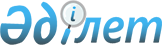 О бюджете сельского округа Жулек на 2021-2023 годыРешение Шиелийского районного маслихата Кызылординской области от 29 декабря 2020 года № 65/17. Зарегистрировано Департаментом юстиции Кызылординской области 5 января 2021 года № 8038.
      В соответствии с пунктом 2 статьи 75 Кодекса Республики Казахстан от 4 декабря 2008 года "Бюджетный кодекс Республики Казахстан" и пунктом 2-7 статьи 6 Закона Республики Казахстан от 23 января 2001 года "О местном государственном управлении и самоуправлении в Республике Казахстан", Шиелийский районный маслихат РЕШИЛ:
      1. Утвердить бюджет сельского округа Жулек на 2021-2023 годы согласно приложениям 1, 2 и 3, в том числе на 2021 год в следующих объемах:
      1) доходы – 66 165 тысяч тенге, в том числе: 
      налоговые поступления – 2 470 тысяч тенге;
      поступления трансфертов – 63 695 тысяч тенге;
      2) затраты – 67 177 тысяч тенге;
      3) чистое бюджетное кредитование - 0; 
      бюджетные кредиты - 0;
      погашение бюджетных кредитов - 0;
      4) сальдо по операциям с финансовыми активами - 0; 
      приобретение финансовых активов - 0;
      поступления от продажи финансовых активов государства - 0;
      5) дефицит (профицит) бюджета - - 1 012 тысяч тенге ;
      6) финансирование дефицита (использование профицита) бюджета – 1 012 тысяч тенге;
      поступление займов - 0; 
      погашение займов - 0; 
      используемые остатки бюджетных средств – 1 012 тысяч тенге.
      Сноска. Пункт 1 - в редакции решения Шиелийского районного маслихата Кызылординской области от 08.09.2021 № 11/17 (вводится в действие с 01.01.2021).


      2. Установить на 2021 год объемы субвенций, передаваемых из районного бюджета в бюджет сельского округа Жулек в сумме 35 982 тысяч тенге.
      3. Настоящее решение вводится в действие с 1 января 2021 года и подлежит официальному опубликованию.  Бюджет сельского округа Жулек на 2021 год
      Сноска. Приложение 1 - в редакции решения Шиелийского районного маслихата Кызылординской области от 08.09.2021 № 11/17 (вводится в действие с 01.01.2021). Бюджет сельского округа Жулек на 2022 год Бюджет сельского округа Жулек на 2023 год
					© 2012. РГП на ПХВ «Институт законодательства и правовой информации Республики Казахстан» Министерства юстиции Республики Казахстан
				
      Председатель сессии Шиелийского районного маслихата 

Н. Көпенов

      Временно исполняющий обязанности секретаря районного маслихата 

П. Маханбет
Приложение 1 к решению
Шиелийского районного маслихата
от 29 декабря 2020 года № 65/17
Категория
Категория
Категория
Категория
Категория
Сумма, тысяч тенге
Класс 
Класс 
Класс 
Класс 
Сумма, тысяч тенге
Подкласс
Подкласс
Подкласс
Сумма, тысяч тенге
Наименование
Наименование
Сумма, тысяч тенге
1. Доходы
1. Доходы
66 165
1
Налоговые поступления
Налоговые поступления
2 470
04
Hалоги на собственность
Hалоги на собственность
2 470
1
Hалоги на имущество
Hалоги на имущество
40
3
Земельный налог
Земельный налог
80
4
Hалог на транспортные средства
Hалог на транспортные средства
2 350
4
Поступления трансфертов 
Поступления трансфертов 
63 695
02
Трансферты из вышестоящих органов государственного управления
Трансферты из вышестоящих органов государственного управления
63 695
3
Трансферты из районного (города областного значения) бюджета
Трансферты из районного (города областного значения) бюджета
63 695
Функциональные группы 
Функциональные группы 
Функциональные группы 
Функциональные группы 
Функциональные группы 
Сумма, тысяч тенге
Функциональные подгруппы
Функциональные подгруппы
Функциональные подгруппы
Функциональные подгруппы
Сумма, тысяч тенге
Администраторы бюджетных программ
Администраторы бюджетных программ
Администраторы бюджетных программ
Сумма, тысяч тенге
Бюджетные программы (подпрограммы)
Бюджетные программы (подпрограммы)
Сумма, тысяч тенге
Наименование
Сумма, тысяч тенге
2. Затраты
67 177
01
Государственные услуги общего характера
23 681
1
Представительные, исполнительные и другие органы, выполняющие общие функции государственного управления
23 681
124
Аппарат акима города районного значения, села, поселка, сельского округа
23 681
001
Услуги по обеспечению деятельности акима города районного значения, села, поселка, сельского округа
21 272
032
Капитальные расходы подведомственных государственных учреждений и организаций 
2 409
06
Социальная помощь и социальное обеспечение
2 945
2
Социальная помощь
2 945
124
Аппарат акима города районного значения, села, поселка, сельского округа
2 945
003
Оказание социальной помощи нуждающимся гражданам на дому
2 945
07
Жилищно-коммунальное хозяйство
24 099
3
Благоустройство населенных пунктов
24 099
124
Аппарат акима города районного значения, села, поселка, сельского округа
24 099
008
Освещение улиц населенных пунктов
2 999
011
Благоустройство и озеленение населенных пунктов
21 100
08
Культура, спорт, туризм и информационное пространство
16 450
1
Деятельность в области культуры
16 450
124
Аппарат акима города районного значения, села, поселка, сельского округа
16 450
006
Поддержка культурно-досуговой работы на местном уровне
16 450
15
Трансферты
2
1
Трансферты
2
124
Аппарат акима города районного значения, села, поселка, сельского округа
2
048
Возврат неиспользованных (недоиспользованных) целевых трансфертов
2
3.Чистое бюджетное кредитование
0
4. Сальдо по операциям с финансовыми активами
0
5. Дефицит (профицит) бюджета
- 1 012
6. Финансирование дефицита (использование профицита) бюджета
1 012
8
Используемые остатки бюджетных средств
1 012
01
Остатки бюджетных средств
1 012
1
Свободные остатки бюджетных средств
1 012
001
Свободные остатки бюджетных средств
1 012Приложение 2 к решению
Шиелийcкого районного маслихата
от 29 декабря 2020 года № 65/17
Категория
Категория
Категория
Категория
Сумма, тысяч тенге
Класс 
Класс 
Класс 
Сумма, тысяч тенге
Подкласс
Подкласс
Сумма, тысяч тенге
Наименование
Сумма, тысяч тенге
1. Доходы
40 558
1
Налоговые поступления
913
04
Hалоги на собственность
913
1
Hалоги на имущество
42
3
Земельный налог
84
4
Hалог на транспортные средства
787
4
Поступления трансфертов 
39 645
02
Трансферты из вышестоящих органов государственного управления
39 645
3
Трансферты из районного (города областного значения) бюджета
39 645
Функциональная группа 
Функциональная группа 
Функциональная группа 
Функциональная группа 
Администратор бюджетных программ
Администратор бюджетных программ
Администратор бюджетных программ
Программа
Программа
Наименование
2. Затраты
40 558
01
Государственные услуги общего характера
20 888 
124
Аппарат акима города районного значения, села, поселка, сельского округа
20 888
001
Услуги по обеспечению деятельности акима города районного значения, села, поселка, сельского округа
20 888
06
Социальная помощь и социальное обеспечение
2 116
124
Аппарат акима города районного значения, села, поселка, сельского округа
2 116
003
Оказание социальной помощи нуждающимся гражданам на дому
2 116
07
Жилищно-коммунальное хозяйство
282
124
Аппарат акима города районного значения, села, поселка, сельского округа
282
008
Освещение улиц населенных пунктов
282
011
Благоустройство и озеленение населенных пунктов
0
08
Культура, спорт, туризм и информационное пространство
17 272
124
Аппарат акима города районного значения, села, поселка, сельского округа
17 272
006
Поддержка культурно-досуговой работы на местном уровне
17 272
3.Чистое бюджетное кредитование
0
4. Сальдо по операциям с финансовыми активами
0
5. Дефицит (профицит) бюджета
0
6. Финансирование дефицита (использование профицита) бюджета
0
 7
Поступление займов
0
16
Погашение займов
0
8
Используемые остатки бюджетных средств
0
1
Остатки бюджетных средств
0
Свободные остатки бюджетных средств
0Приложение 3 к решению
Шиелийcкого районного маслихата
от 29 декабря 2020 года № 65/17
Категория
Категория
Категория
Категория
Сумма, тысяч тенге
Класс 
Класс 
Класс 
Сумма, тысяч тенге
Подкласс
Подкласс
Сумма, тысяч тенге
Наименование
Сумма, тысяч тенге
1. Доходы
45 130
1
Налоговые поступления
951
04
Hалоги на собственность
951
1
Hалоги на имущество
43
3
Земельный налог
90
4
Hалог на транспортные средства
818
4
Поступления трансфертов 
44 179
02
Трансферты из вышестоящих органов государственного управления
44 179
3
Трансферты из районного (города областного значения) бюджета
44 179 
Функциональная группа 
Функциональная группа 
Функциональная группа 
Функциональная группа 
Администратор бюджетных программ
Администратор бюджетных программ
Администратор бюджетных программ
Программа
Программа
Наименование
2. Затраты
45 130
01
Государственные услуги общего характера
24 675
124
Аппарат акима города районного значения, села, поселка, сельского округа
24 675
001
Услуги по обеспечению деятельности акима города районного значения, села, поселка, сельского округа
24 675
06
Социальная помощь и социальное обеспечение
2 200
124
Аппарат акима города районного значения, села, поселка, сельского округа
2 200
003
Оказание социальной помощи нуждающимся гражданам на дому
2 200
07
Жилищно-коммунальное хозяйство
293
124
Аппарат акима города районного значения, села, поселка, сельского округа
293
008
Освещение улиц населенных пунктов
293
011
Благоустройство и озеленение населенных пунктов
0
08
Культура, спорт, туризм и информационное пространство
17 962
124
Аппарат акима города районного значения, села, поселка, сельского округа
17 962
006
Поддержка культурно-досуговой работы на местном уровне
17 962
3.Чистое бюджетное кредитование
0
4. Сальдо по операциям с финансовыми активами
0
5. Дефицит (профицит) бюджета
0
6. Финансирование дефицита (использование профицита) бюджета
0
 7
Поступление займов
0
16
Погашение займов
0
8
Используемые остатки бюджетных средств
0
1
Остатки бюджетных средств
0
Свободные остатки бюджетных средств
0